Supplementary Figure 1. Schematic representation of statistical analyses for one-step and two-step prediction procedures. Abbreviation: ACE-R: Addenbroke’s Cognitive Examination – Revised; i: intercept; s: slope; PC: principal component; AV: [18F]AV-1451; PK: [11C]PK11195; Bas: baseline; y: years.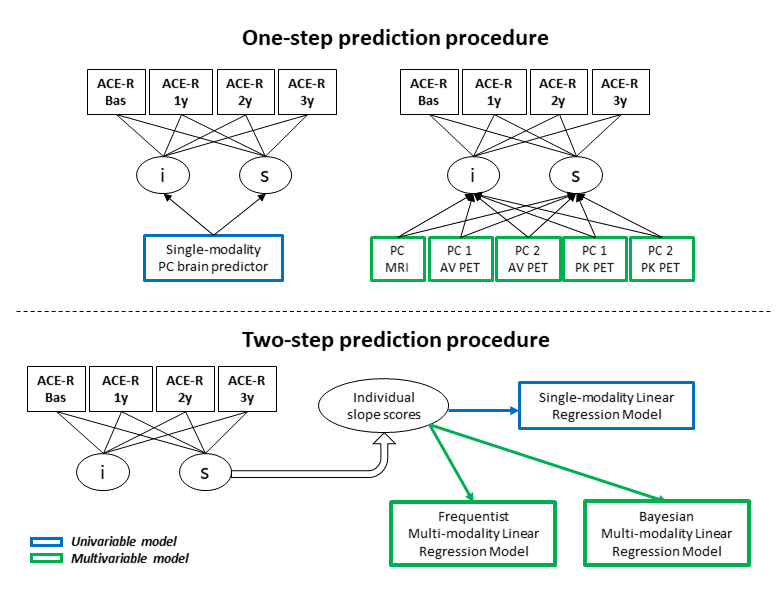 